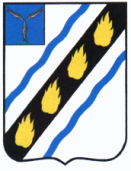 ЗОЛОТОСТЕПСКОЕ  МУНИЦИПАЛЬНОЕ  ОБРАЗОВАНИЕ СОВЕТСКОГО  МУНИЦИПАЛЬНОГО  РАЙОНА  САРАТОВСКОЙ  ОБЛАСТИСОВЕТ  ДЕПУТАТОВ (четвертого созыва)РЕШЕНИЕот 16.09.2022 № 210с.Александровка О внесении изменений в решение Совета депутатов Золотостепского муниципального образования от 07.12.2017 г. № 179В соответствии с Федеральным законом от 06.10.2003 № 131-ФЗ «Об общих принципах организации местного самоуправления в Российской Федерации, с Уставом Золотостепского муниципального образования,  Совет депутатов Золотостепского муниципального образования РЕШИЛ:1. Внести в решение Совета депутатов Золотостепского  муниципального  образования от 07.12.2017 г. № 179 «Об утверждении Правил благоустройства территории Золотостепского муниципального образования» (с последующими изменениями) следующие изменения:  1.1.  Дополнить подпунктом 3.7.5. следующего содержания: «3.7.5. На территории населенных пунктов Золотостепского муниципального образования запрещается оставлять, размещать велосипеды, самокаты, электросамокаты, скейтборды, гироскутеры, сигвеи, моноколеса, электродрифты (далее - средства индивидуальной мобильности):- на газонах, цветниках и иных территориях, занятых травянистыми растениями;  - на тротуарах, пешеходных дорожках, площадках шириной прохода менее 1,5 метра;- на мемориальных сооружениях, стелах, памятниках и в местах воинских захоронений».	2. Настоящее решение подлежит  официальному  опубликованию в установленном порядке.Глава Золотостепскогомуниципального образования 			А.В.Трушин